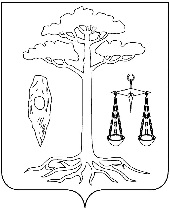 администрациятейковского муниципального районаивановской областип о с т а н о в л е н и е  от                                          №г. ТейковоОб утверждении административного регламента предоставлениямуниципальной услуги «Выдача градостроительного плана земельного участка»В соответствии с Градостроительным кодексом Российской Федерации,  Федеральным законом от 27.07.2010г. №210-ФЗ «Об организации предоставления государственных и муниципальных услуг» (в действующей редакции), Федеральным законом от 09.02.2009г. №8-ФЗ «Об обеспечении доступа к информации о деятельности государственных органов и органов местного самоуправления» (в действующей редакции), Уставом Тейковского муниципального района, в целях совершенствования работы в сфере градостроительной деятельности, администрация Тейковского муниципального района постановляет: 1. Утвердить административный регламент предоставления муниципальной услуги «Выдача градостроительного плана земельного участка» (прилагается).2. Внести в постановление администрации Тейковского муниципального района Ивановской области № 366 от 26.06.2012 г. «Об утверждении административных регламентов предоставления муниципальных услуг в сфере градостроительной деятельности на территории Тейковского муниципального района» следующие изменения:Приложение №1 к постановлению   исключить.3 Внести в постановление администрации Тейковского муниципального района Ивановской области № 686 от 24.12.2012 г. «О внесении изменений в Административные регламенты предоставления муниципальных услуг в сфере градостроительной деятельности на территории Тейковского муниципального района» следующие изменения:В части 1 постановления слова «в административный регламент предоставления муниципальной услуги «Выдача градостроительного плана земельного участка» исключить.4. Внести в постановление администрации Тейковского муниципального района Ивановской области № 373 от 26.06.2013 г. «О внесении изменений в Административные регламенты предоставления муниципальных услуг в сфере градостроительной деятельности на территории Тейковского муниципального района» следующие изменения:часть 1 постановления исключить.5. Постановление администрации Тейковского муниципального района Ивановской области № 577 от 06.11.2013 г. «О внесении изменений в административный регламент предоставления муниципальной услуги «Выдача градостроительного плана земельного участка», утвержденный постановлением администрации Тейковского муниципального района от 26.06.2012 г. № 366 (в действующей редакции)» отменить.Глава Тейковскогомуниципального района				       С.А. Семенова                                                         